Short Term Let Accommodation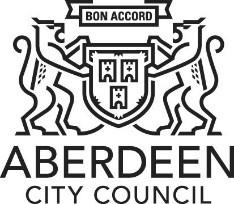 Planning Application Supporting Information Checklist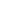 Property Address and Floor Level – Flat B, 20 Riverside Drive, Aberdeen, AB11 7DG, ground floor.What is the maximum number of occupants that would be allowed to stay in the property?How many bedrooms and beds would there be? Maximum up to   4 guests, 2 bedrooms with 1 double and 2 single  beds. What is the minimum duration of stays for customers?Please also state the maximum duration of stay, if applicable.Minimum duration- 2 nights.We don’t have maximum duration limit.Would there be any car parking available for customers? If yes, how many spaces and what type? (i.e. dedicated off-street space, on-street etc)Yes1 allocated parking space and visitor spaces available in the main car park.Would the property be in use as a Short Term Let (STL) on a permanent basis, or would it only be available to hire for certain periods of the year only? If not permanent, please provide further detailsConstant STL basis.What would the check-in and check-out times be and would customers be met or would they collect the keys from a key box or similar?Check-in from 4pm to 10pm and check-out by 10am on a standard basis. Lockbox used for guest self-service.Please advise what the arrangements would be, including frequency, for cleaning the property and how would waste be disposed of?Property will be cleaned by us occasionally, usually around 4 times per month depending on a booking frequency - after every check-out.Waste will be disposed within waste removal management company. Agreement in place.Does the property share a communal access with any other properties and if so, how many?Yes, 8 flatsDoes the property have access to any communal amenities, including garden ground or roof terraces?If so, provide detailsNothing like thatIf known, how many other properties in the building are currently in use as Short Term Let accommodation?OneIf the application seeks permission retrospectively, how long has the property been in use as Short Term Let accommodation?Please provide any existing online links to view & book the accommodation, if available:Since 02/2023